037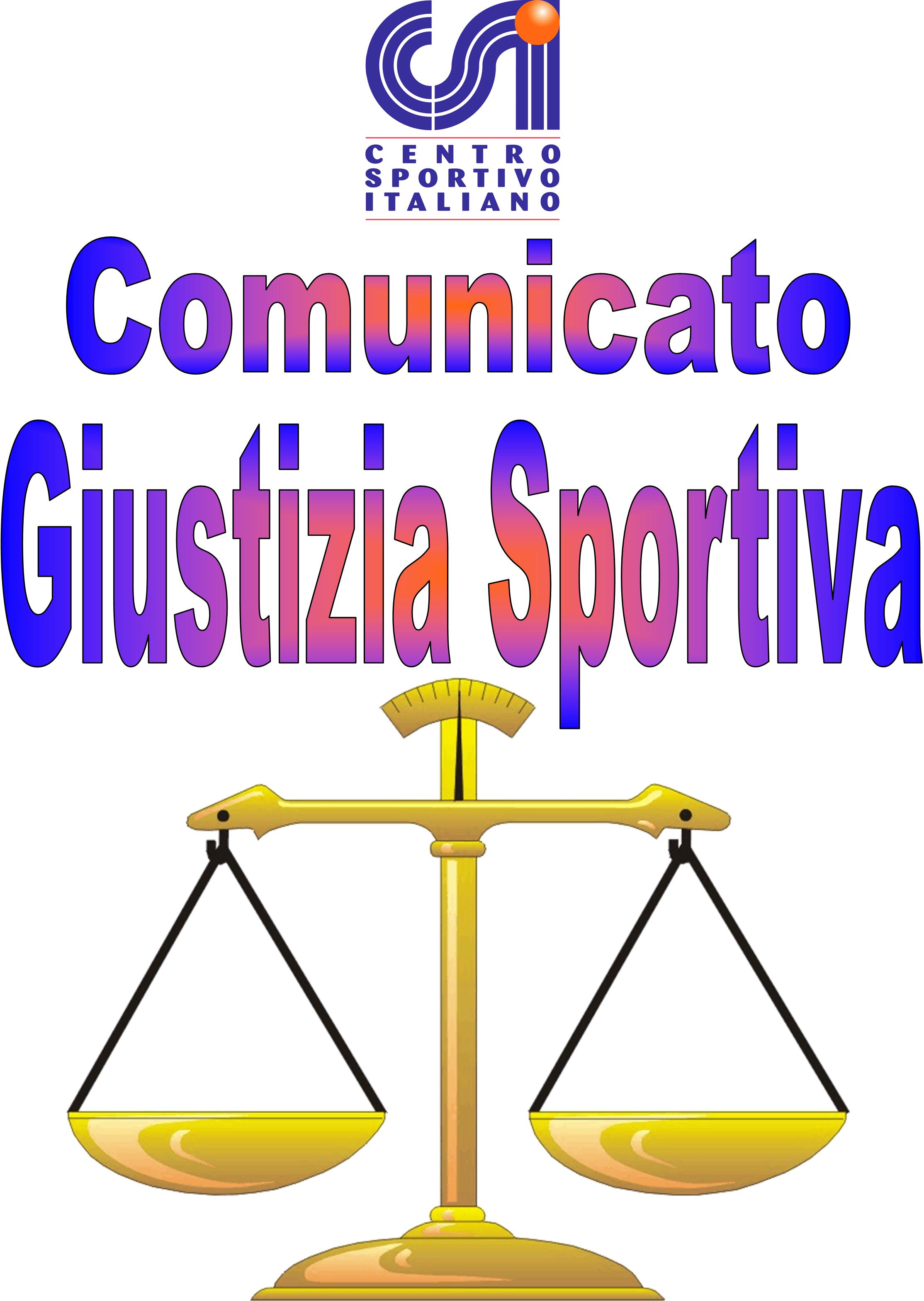 021Afr(Per Diffida).                          Comunicato Ufficiale nr. 09  DATA 12– 07- 2021                                     Calcio a 5 Terni LeagueRISULTATI CALCIO A 5PROVVEDIMENTI DISCIPLINARI CALCIO A 5 Ammenda di € 15,00 Alla Società “ Napoli Club Terni “ Per Mancanza doc. e Tessera aiuto Allenatore.CARTELLINO AZZURRONominativo:                                                                                                    SocietàValerio Nataloni                                                                                                  Oro & ArgentiDario Tamburrini                                                                                                 Oro & ArgentiFederico Polito                                                                                                     AresGIOCATORI AMMONITINominativo:                                                                                                      SocietàJacopo Rosati                                                                                                          S.G.BoscoMatteo Marchetti                                                                                                    ASD CastrumCristopher Mari                                                                                                      San CascianoMatteo Bizzarri                                                                                                       White DevilsSimone Testa                                                                                                          AresFabio Marino                                                                                                          Real MadrinkFran Guri                                                                                                                Real MadrinkVladyslav Vapinsky                                                                                               Real MadrinkGiovanni Rizzi                                                                                                         New TerniKevin David Ospina                                                                                                Old CityEdoardo Guiducci                                                                                                    Old CityLorenzo Castrichini                                                                                                 La Dolce VitaFilippo Zomparelli                                                                                                   GalacticosGIOCATORI ESPULSINominativo:                                 turni di squalifica                                             SocietàElvis Preci                                     4 GIORNATE                                              Real Madrink(Espressioni Offensive e minacciose con aggravante di minacce di morte verso il giudice di gara).  Comunicato Ufficiale nr. 09  DATA 12 – 07- 2021                                        Calcio a 7 Terni LeagueRISULTATI CALCIO A 7PROVVEDIMENTI DISCIPLINARI CALCIO A 7 CARTELLINO AZZURRONominativo:                                                                                                    SocietàGIOCATORI AMMONITINominativo:                                                                                                      SocietàIulian Cosmin Oprea                                                                                      Golden BoysAdrian Florin Pistinciuc                                                                                    Golden BoysNicholas Perni                                                                                                Team EnoSamuele Gentileschi                                                                                       Green ServiceMichele Petacchiola                                                                                        Edil IamaEmiliano Tommasi                                                                                            Edil IamaSimone Cantonetti                                                                                           Edil IamaPietro Mattioli                                                                                                Narni SqualoLorenzo Rossi                                                                                                  CampettoDiego Bassitto                                                                                                 CampettoThomas Quirini                                                                                                CampettoLeonardo Coia                                                                                                Ponte AjaxMatteo Chiappalupi                                                                                        AstoriaMichele Gissi                                                                                                  AstoriaAlessio Giubilei                                                                                               Real PorcusporcuMassimiliano Natali                                                                                         HomyLorenzo Merluzzo                                                                                            Black WavesMattia Monghini                                                                                              Rivor PlateGIOCATORI ESPULSINominativo:                                 turni di squalifica                                        SocietàLeonardo Coia                                         1                                                           Ponte Ajax(Somma di cartellini).N.B=Si ricorda a tutte le società partecipanti che è vietato da regolamento far entrare persone minorenni in campo è altresì vietato schierarle nella distinta.                                                                                                                            Il Giudice sportivo072A Libertas Tacito – Oro & Argenti3 - 1 V.P.D073B S.G.Bosco – ASD Castrum1 - 6 V.P.D074A Ares – Real Madrink4 - 2 V.P.D075B La Dolce Vita - Galacticos 1 - 11 V.P.D076A New Terni – Old City3 - 2 V.P.D077B SS Giuseppe e Marco – San Casciano3 - 2 V.P.D078A White Devils – Terni Saint Germain9 - 3 V.P.D079A Arcistufo – Stas Futsal8 - 3080B Napoli Club Terni – Conad Arca Futsal5 - 5 V.P.D*077A FC Treppiedi – Golden Boys9 - 8 V.P.D V.P.D078A Astoria – Real Porcus porcu8 - 6 V.P.D V.P.D079B Homy – Black Waves3 - 2 V.P.D V.P.D080B Green Service – Edil Iama CSV7 - 2 V.P.D V.P.D081A ASD Ferentillo Valnerina – Team Eno8 - 1 V.P.D V.P.D082A Do Palestra – Leicesterni City5 - 1083B Rivor Plate – Torre Orsina C.Arca2 - 2 V.P.D V.P.D084A Campetto – Ponte Ajax7 - 6 V.P.D V.P.D085B Narni Squalo – Black Eagles2 - 4 V.P.D V.P.D